 ØSTRE SANDE JEGER OG FISKERFORENING                             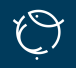 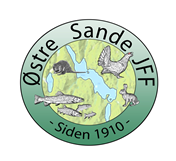 PROTOKOLL 08.11.23 Stasjonsgården Pub Kl, 19,00 2 etg.Eventuelt forfall meldes styret@ostre-sande-jff.no Til stede: Ove LersveenKristian HaugenLars Petter SundveTor Erik AsklandTerje SøsveenStian Brenden JohansenDaniel WebergOdd Petter SkatrudMonica Waldal                   Forfall: Marius VassmoenReferent:Kristian HaugenSaksliste:        Under punktet eventuelt bør det bare være orienteringssaker med mindre det er saker som krever        hurtig vedtak. Andre saker registreres og behandles på neste styremøte.      Mvh.      Ove Lersveenside 2Sak nr. Ansvarlig for oppfølging/ gjennomføring46/23 REFERAT FRA SISTE STYREMØTE Vedtak: Referat godkjent. Sekretær/alle47/23 Økonomisk gjennomgang Vedtak: Økonomisk gjennomgang ble utført.Saldo 704000,-Inntekter siste måned:20000,- inatur siste måned90000,- jaktkort, hittil i år45000,- Fiskekort, hittil i årKasserer48/23 Orienteringssaker: Grunnlagsskjema er innsendt.Søknad på Frifondsmidler er levert   Vedtak:Vi søkte på 12 aktiviteterBlant annet-rådyrjakt ungdomsgruppa-Pizza og skyte simulator-beverjakt-revejakt-leirdue skyting, 2 gangerDet som ikke brukes opp innen november må betales tilbake.Leder30/23 Innkjøp av Termisk drone. Tilbud på Drone med utstyr legges frem for styretVedtak: Tilbud mottatt fra Elefun ASPris 52284 eks momsDJI Mavic 3 ThermalVi kjøper 2 stkAnders August Johansen skal hjelpe med å søke midler/støtteLeder50/23   Budsjett 2024.Vedtak: Budsjett forslag ble gjennomgåttSette av penger/midler til:Drone Kurs: 7000,-Filmforedrag: 10000,-Ungdomsarbeid: 10000,-Viltpleie: 5000,-Fiskeutvalget: 10000,-Annonsering: 5000,-Jakt/Fiske terreng: iht avtaleKvinneaktiviteter: 10000,-Terje legger frem budsjett forslag på neste styre møte i desember.Terje/alle32/23Dugnad på Hytta. Terje, Marius og Knut Fjæstad var på befaring. Lokasjon ble funnet. Håkon Vasset kan hjelpe til med installasjon. Marius avtaler tid.    Vedtak:    Marius har kontaktet Haakon Vasset han er ikke tilgjengelig før Desember. Foreningen ønsker dette utført i år.Alle51/23Rådyrjakt med Ungdomsgruppa.Vedtak:Ungdomsjakt Lørdag 25 November.Alle52/23Eventuelt Lindum:Lars Petter sjekker opp hvordan det er med jakt muligheter. Hvis det er blitt vanskelig å utføre på en forsvarlig måte leverer vi tilbake nøklene.Vandre pokal: Terje har vandre pokal, Liste over hvem som er vunnet er delt med gruppa på Messenger   Gassbrenner:Odd Petter ser om han kan skaffe en til foreningen til bruk i konkurranser for pølse koking etcÅrsmøte:Må avholdes tidligere, 15 februar er foreslåttBeverkort:Legges ut snart, pris 850kr. 12 kort totalt.Alle